B – Approfondimenti su alcune specificità dell’offerta formativa FACT SHEET 11.5Istruzione per adulti: CTP, Centri Territoriali Permanenti per l’istruzione degli adultiI Centri Territoriali Permanenti sono stati istituiti con l’OM n.455/97 al fine di innalzare i livelli di istruzione e formazione della popolazione adulta ed hanno sede presso Istituzioni Scolastiche di primo e di secondo grado e, alcuni, hanno sede anche presso Istituti Penali.Sviluppano percorsi secondo i seguenti obiettivi:conseguimento del titolo del primo ciclo di istruzioneattività di recupero dei saperi secondo gli Assi Culturali del DM n.139/2007 sull’obbligo di istruzionemoduli per il conseguimento di un titolo di istruzione secondaria di secondo gradocorsi di alfabetizzazione e diversi livelli di conoscenza della lingua italiana per immigrati stranierisessioni di esame per attestare conoscenza della lingua italiana e i corsi di educazione civica per gli immigrati come stabilito dal DPR 179/2011moduli brevi di arricchimento dell’offerta formativaCon il D.P.R. n.263/12,  l’istruzione per adulti è stata interamente ridefinita e riorganizzata;  in applicazione delle nuove disposizioni,  dall’a.s. 2014/2015  i CTP  vengono progressivamente riassorbiti nelle nuove istituzioni scolastiche  deputate all’istruzione per adulti, denominate CPIA (Centri Provinciali per l’Istruzione degli Adulti) E’ prevista la cessazione definitiva  del funzionamento dei CTP  al 31 agosto 2015. Cliccare per conoscere il dettagli della situazione dell’Emilia-RomagnaNumero dei CTP per provincia a.s. 2013/2014: Elenco dei centri territoriali permanenti nell’a.s. 2013-2014(*) Gli iscritti si riferiscono ai soli corsi di istruzione del primo ciclo per adulti e ai corsi di alfabetizzazione e apprendimento della lingua italiana per adulti stranieri.(**) Per l’anno scolastico 2013/14 i dati di alcuni CTP sono parziali, in quanto l’iscrizione ai moduli non è comprensiva  degli iscritti della seconda parte dell’anno scolastico.  Iscritti ai CTP per provincia 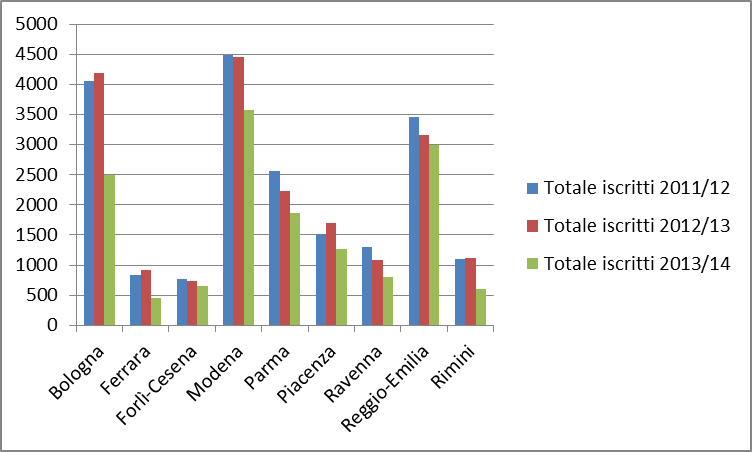 PROVINCIANUMERO CTPBOLOGNA8FERRARA4FORLI’-CESENA2MODENA7PARMA4PIACENZA4RAVENNA2REGGIO EMILIA6RIMINI2TOTALE39Codice Ist. Rif.DenominazioneCittàBOLOGNABOIC808009I.C. N.1 VIA DE CAROLISBOLOGNABOIC853007ISTITUTO COMPRENSIVO 10BOLOGNABOIC85600PI.C. N.7 VIA VIVALDI - IMOLAIMOLABOIC86900RI.C. DI BUDRIOBUDRIOBOIC87100RI.C. SAN GIOVANNI IN PERSICETOSAN GIOVANNI IN PERSICETOBOIS009009I.I.S. CADUTI DELLA DIRETTISSIMACASTIGLIONE DEI PEPOLIBOIS02100XI.I.S. LUIGI FANTINIVERGATOBOIS02200QI.I.S. BARTOLOMEO SCAPPICASTEL SAN PIETRO TERMEFERRARAFEIC81300GIC 3 DE PISISFERRARAFEIS00600LISIT BASSI BURGATTICENTOFEIC8240'02IC PORTOMAGGIOREPORTOMAGGIOREFEIC815007IC CODIGOROCODIGOROFORLI FOMM09400TVIA A.FRANK CESENAFOTD010002C. MATTEUCCIFORLI'MODENAMOEE010009DIREZIONE DIDATTICA MODENA 10MODENAMOIC83000CIC SASSUOLO 1SASSUOLOMOIC817002I.C. CARPI 2CARPIMOMM00500RFERRARISMODENAMOMM10600DMONTECUCCOLIPAVULLO NEL FRIGNANOMOMM15100BF.MONTANARIMIRANDOLAMOMM152007L.A. MURATORIVIGNOLAPARMAPRIC80600VMONTECHIARUGOLOMONTECHIARUGOLOPRIC83000QIC SAN SECONDOSAN SECONDO PARMENSEPRIC83600PIC PARMIGIANINOPARMAPRIC839006IC FORNOVOFORNOVOPIACENZAPCEE00300L CD TERZO CIRCOLO PIACENZA PCIC81700C ICCASTEL SAN GIOVANNI-CAPOLUOGO CASTEL SAN GIOVANNI PCIC818008 IC FIORENZUOLA D'ARDA FIORENZUOLA D'ARDA PCMM00400BSMS ITALO CALVINOPIACENZA RAVENNARAIC817001IC CARCHIDIO - STROCCHIFAENZARAIC82500XI.C. "RICCI - MURATORI"RAVENNAREGGIO EMILIAREGGIO EMILIAREIC85200PI.C. "CORREGGIO 2"CORREGGIOREIC855006I.C. MATTEO MARIA BOIARDOSCANDIANOREIC839008I.C. CASTELNOVO NE'  MONTICASTELNOVO NE' MONTIREIC82200VI.C. DON G.DOSSETTICAVRIAGOREIC83200DIC LUZZARALUZZARAREIC84900VI.C. S. PERTINI 2REGGIO EMILIARIMINIRNIS00200NI.S.I.S.S. P. GOBETTIMORCIANO DI ROMAGNARNMM02100XS.M.S. A. BERTOLARIMINISerie storica degli adulti iscritti (*) aa.ss. 2011/12-2012/13-2013/14(**)Serie storica degli adulti iscritti (*) aa.ss. 2011/12-2012/13-2013/14(**)Serie storica degli adulti iscritti (*) aa.ss. 2011/12-2012/13-2013/14(**)Serie storica degli adulti iscritti (*) aa.ss. 2011/12-2012/13-2013/14(**)PRTotale iscritti 2011/12Totale iscritti 2012/13Totale iscritti 2013/14(**)BO406341932490FE828912450FO768727655MO448644543567PR256622321862PC151917061274RA12931078798RE346331542988RN10931115606TOT.200791957114690